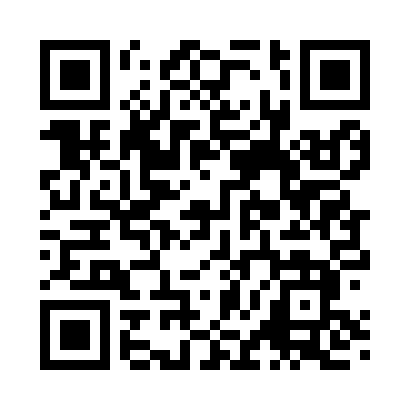 Prayer times for Upsala, Minnesota, USAMon 1 Jul 2024 - Wed 31 Jul 2024High Latitude Method: Angle Based RulePrayer Calculation Method: Islamic Society of North AmericaAsar Calculation Method: ShafiPrayer times provided by https://www.salahtimes.comDateDayFajrSunriseDhuhrAsrMaghribIsha1Mon3:335:331:225:339:1211:112Tue3:345:331:235:339:1211:103Wed3:355:341:235:339:1111:104Thu3:365:351:235:339:1111:095Fri3:375:351:235:339:1111:086Sat3:395:361:235:339:1011:077Sun3:405:371:235:339:1011:068Mon3:415:381:245:339:0911:059Tue3:425:381:245:339:0911:0410Wed3:445:391:245:339:0811:0311Thu3:455:401:245:339:0711:0212Fri3:475:411:245:339:0711:0113Sat3:485:421:245:329:0611:0014Sun3:505:431:245:329:0510:5815Mon3:515:441:245:329:0510:5716Tue3:535:451:245:329:0410:5517Wed3:545:461:255:329:0310:5418Thu3:565:471:255:329:0210:5219Fri3:585:481:255:319:0110:5120Sat3:595:491:255:319:0010:4921Sun4:015:501:255:318:5910:4822Mon4:035:511:255:308:5810:4623Tue4:045:521:255:308:5710:4424Wed4:065:531:255:308:5610:4325Thu4:085:541:255:298:5510:4126Fri4:105:551:255:298:5410:3927Sat4:115:561:255:298:5310:3728Sun4:135:571:255:288:5210:3629Mon4:155:591:255:288:5010:3430Tue4:176:001:255:278:4910:3231Wed4:186:011:255:278:4810:30